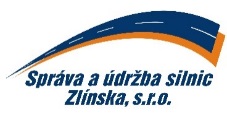 objednávka číslo: OV-104/2018ze dne: 12.4.2018   Odběratel:		   Správa a údržba silnic Zlínska, s.r.o.   K Majáku 5001   760 01 Zlín   IČ: 26913453        	DIČ: CZ26913453   Bankovní spojení:  	UniCredit Bank   Číslo účtu:              	XXXXXXXXX	Tel.:  		XXXXXXDodavatel:Skanska Asfalt s.r.o. – obalovna TlumačovPrůmyslová zóna 895763 62 TlumačovIČ: 24123641e-mail: XXXXXXXXXXXXXXXPol.MnožstvíNázevNázevCena celkembez DPH1.2.70 t50 tObjednáváme u Vás:Odběr asfaltových směsí z obalovny TlumačovACP 16SACO 11SCelková cena: Objednáváme u Vás:Odběr asfaltových směsí z obalovny TlumačovACP 16SACO 11SCelková cena: XXXX,00KčXXXX,00Kč149 300,00KčPotvrzení odběratele (razítko a podpis):                  Ing. Michal Hanačík                       jednatel společnostiPotvrzení odběratele (razítko a podpis):                  Ing. Michal Hanačík                       jednatel společnostiPotvrzení odběratele (razítko a podpis):                  Ing. Michal Hanačík                       jednatel společnostiPotvrzení dodavatele (*):Převzal a souhlasí (jméno, podpis, razítko):Potvrzení dodavatele (*):Převzal a souhlasí (jméno, podpis, razítko):Potvrzení odběratele (razítko a podpis):                  Ing. Michal Hanačík                       jednatel společnostiPotvrzení odběratele (razítko a podpis):                  Ing. Michal Hanačík                       jednatel společnostiPotvrzení odběratele (razítko a podpis):                  Ing. Michal Hanačík                       jednatel společnostiVyřizuje:(jméno hůlkovým písmem)                                      Tel.:Vyřizuje:(jméno hůlkovým písmem)                                      Tel.: